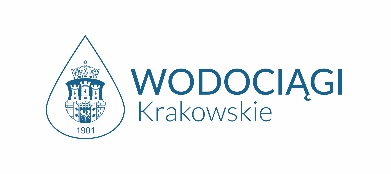 Regulamin programu„W Krakowie dobra woda prosto z kranu w Twojej szkole” Niniejszy regulamin określa zasady uczestnictwa w programie W Krakowie dobra woda prosto z kranu w Twojej szkole (dalej: program), organizowanym przez Miejskie Przedsiębiorstwo Wodociągów i Kanalizacji S.A. w Krakowie, z siedzibą przy  ul. Senatorskiej 1, 30-106 Kraków (dalej: Organizator).  Celem Programu jest wyposażenie krakowskich szkół podstawowych i średnich 
w urządzenie umożliwiające uczniom dostęp do wody pitnej z sieci wodociągowej (dalej: pitnik).Warunkiem udziału szkoły w Programie jest złożenie wniosku o objęcie programem. Wypełniony dokument należy przesłać na adres MPWiK S.A. w Krakowie 
ul. Senatorska 1, 30-106 Kraków lub jego skan na adres mailowy: promocja@mpwik.krakow.pl.  Druk wniosku można pobrać bezpośrednio ze strony www.wodociagi.krakow.pl/w_twojej_szkole.Program realizowany będzie w kilku etapach na podstawie harmonogramu sporządzonego w oparciu o nadesłane zgłoszenia (wnioski). I etap składania wniosków trwa do 15.05.2017 r. W I etapie przewidziano montaż 100 pitników.Szkoła biorąca udział w Programie zobowiązuje się do: zapewnienia odpowiedniego miejsca na montaż pitnika,pokrycia kosztów przystosowania instalacji wodociągowej w budynku szkolnym do montażu pitnika wg wytycznych producenta/dystrybutora pitnika,przyjęcia pitnika do dalszej eksploatacji w formie darowizny od Organizatora,pokrycia kosztów związanych z eksploatacją pitnika zgodnie z wytycznymi zawartymi w „Zasadach udostępnienia wody wodociągowej dzieciom w placówkach szkolno-wychowawczych - bezpieczne formy i  zalecenia higieniczno-sanitarne”, Narodowego Instytutu Zdrowia Publicznego – Państwowego Zakładu Higieny, Warszawa 2015 r., dostępnych na stronie internetowej http://gis.gov.pl/images/bw/zrodelka.pdfzamieszczenia informacji o udziale w Programie na stronie www szkoły,wyrażenia zgody na publikację nazwy i adresu szkoły na stronach internetowych Organizatora oraz w materiałach reklamowych Programu. Za proces przygotowania instalacji do montażu pitnika w szkole oraz jego użytkowanie odpowiada szkoła. Szkoła wyznaczy osobę odpowiedzialną za: kontakt z Organizatorem i przedstawicielem producenta/dystrybutora pitnikazaplanowanie i wdrożenie działań mających na celu zapoznanie uczniów oraz pracowników szkoły z zasadami higieny i bezpieczeństwa użytkowania pitnika. Organizator na swój koszt przeprowadzi badanie wody w szkole chętnej do wzięcia udziału w Programie. Pozytywny wynik badań oznaczać będzie zakwalifikowanie szkoły do Programu.Szkoła dokona zmian na instalacji wewnętrznej, na swój koszt, w oparciu 
o „Wytyczne do montażu pitnika” przygotowane przez producenta/dystrybutora pitnika (wybór miejsca, sposób montażu zaworów, kwestia bezpieczeństwa itp.), 
a następnie poinformuje Organizatora o zakończeniu prac. Pitnik nie wymaga zapewnienia zasilania energią elektryczną. Organizator po otrzymaniu od szkoły informacji o zakończeniu prac instalacyjnych, na swój koszt dokona badania wody w punkcie czerpalnym, przy którym zostanie zamontowany pitnik. Pozytywny wynik badań umożliwia przejście do montażu pitnika.Producent/dystrybutor pitnika dokona instalacji pitnika wraz z tablicą informacyjną                             „W Krakowie Dobra woda prosto z kranu w Twojej szkole” w ustalonym ze szkołą terminie. Producent/dystrybutor pitnika poinformuje Organizatora o zamontowaniu pitnika.Organizator przeprowadzi na swój koszt badanie wody pobranej bezpośrednio 
z pitnika. Organizator poinformuje o wyniku badania szkołę oraz Wykonawcę. Pozytywny wynik badania jest podstawą do podpisania protokołu odbioru między producentem/dystrybutorem pitnika, a przedstawicielem szkoły. Organizator przeprowadzi na swój koszt kontrolne badanie wody po przerwie wakacyjnej. Przekazanie pitnika szkole nastąpi w formie umowy darowizny wraz z instrukcją użytkowania pitnika i prawidłowego czyszczenia pitnika. Szkoła we własnym zakresie przeprowadzi szkolenie użytkowników pitnika.Wszelkie wady i usterki powstałe w trakcie eksploatacji pitnika, szkoła będzie zgłaszać bezpośrednio do producenta/dystrybutora. Producent/dystrybutor udzielił 720 miesięcznej gwarancji na pitniki.                                           Organizator ma prawo dokonywania zmian w treści niniejszego Regulaminu.  